 LIBRARY  NEWSDear Parents,A new school year is upon us and we are looking forward to another exciting and busy year at the Deutsche Schule Charlotte. The library is a very important part of the children’s education and we are proud to offer more than a thousand of books and a large collection of DVDs and CDs to add to their learning experience. We are constantly adding new titles through donations and purchases. Come by and have a look around. The library is open every Saturday from 10am till 11:45am, starting September 19th, 2015.Of course, the library would not be able to function without the wonderful volunteers who come and help each Saturday. If you are interested in donating time to the library, please stop by and talk to France Fisher or sign up with this link:   http://www.signupgenius.com/go/10c0f49aaa622a5fd0-volunteerThe back of this letter has the guidelines for library use. We ask that you read them over carefully. Parents are responsible for the items their children check out and are requested to return them on the due date. In order to allow you and your student the use of the library, please detach the bottom portion of this document, sign and date it, and return it either to the library or to your child’s teacher. Thank you for your cooperation. -------------------------------------------------------------------------We received and read the Library Guidelines 2014/2015Child’s Name:  __________________________________________________Date and Signature:   _____________________________________________Library Guidelines  2015-2016Deutsche Schule Charlotte offers an assortment of many children’s books and DVDs.  Checking out these items is free of charge.  The library volunteers are DSC parents who donate their time to the library.Here are some important rules for the smooth operation of the library:All borrowed items must be handled with care. Please attach a note should you encounter any defective or defaced items so that they can be repaired or replaced.  It is not possible for the library team to inspect every item and we ask for everyone’s cooperation.Every child is allowed to take only 1 book and 1 DVD or 2 books or 1 book and 1 CD.Books may be checked out for 7 days. They may be renewed; simply give the book number to the library volunteer on duty.DVDs may be checked out for 7 days max. They cannot be renewed. These items are very high in demand.A note about DVDs: it is completely up to the judgment and responsibility of the parents if the children are allowed to watch the DVD.All items must be turned in at the beginning of class.  They should be placed next to the door in the hallway for easy collection.The children will visit the library with their classes to check out items.Parents may check out items between 10:30 – 11:30 am.  We ask the parents not to come during the first hour of school.  This is a very busy time of checking in, sorting and re-shelving returned items.Fees:Lost or damaged book: $ 20Lost or damaged DVD/CD: $ 25In all cases we will accept newly purchased items as replacement for damaged or lost ones.  If you have any questions or concerns about any library issue please contact France Fisher at fwfisher@windstream.net or 704-808-9068.Information about how to use DVDs from our school!!The DSC library has many DVD's from Germany.  These DVDs don't work on a regular DVD player you can buy in the USA. You need one, which is "region free". If you search online you can find some at very reasonable prices.Or contact me for more information.As you may know Europe and the USA have different video/TV encoding formats.  Europe uses as system known as PAL and the USA uses a different system called NTSC.  You probably won't have much luck finding a PAL TV in the USA, but it is possible to find a PAL compatible DVD player that will output an NTSC signal to your US TV.One way to work around this problem is to play the DVD's on your computer.  A warning about this: if you play the DVD on your computer/laptop it will ask you to set the region for the DVD player on your computer.  You may only be able to change this setting up to 5 times, after that your computer may have difficulties playing DVD's at all!!  Also it may cause MAJOR operating problems with your computer (maybe it will crash!!).  If you are not a computer expert, I do not recommend you play the DVD's on you computer. Kind regards,France Fisher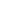 